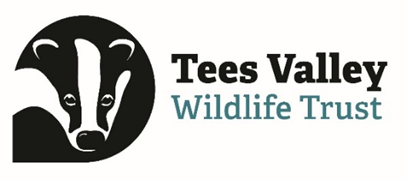 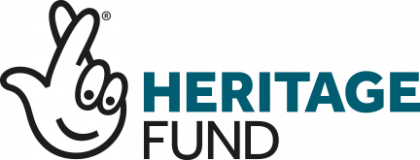 TEES VALLEY WILDLIFE TRUSTJOB DESCRIPTIONPost Title:		Naturally Native Project Officer (Tees Valley)Location:	Margrove Heritage Centre, TS12 3BZResponsible to:	Naturally Native Project Manager Responsible for:	Volunteers, and ContractorsPart/Full:	Full Time 	Fixed Term (1.5 years)Salary:	£25,000 Purpose of Role: 	The Naturally Native Project Officer (Tees Valley) will be responsible for implementing the Naturally Native water vole conservation strategy through control of invasive American mink and habitat restoration.  	Working primarily within Tees Valley, the Tees Valley Officer will work closely with the Project Manager and the Project Officers for Durham and Northumberland. Project Officers will also support the delivery of the Naturally Native Education & Engagement program.  Key Tasks:Project Management and Practical DeliveryThe Naturally Native Project Officer will be responsible for implementing the Naturally Native water vole conservation strategy through control of invasive American mink and habitat restoration.  Project Officers will also support the delivery of the Naturally Native Education & Engagement program.  Build relationships with local land-managers/owners, gamekeepers and other stakeholders across the river catchment to ensure their ongoing support and investment in the projectEnsure landowners and other stakeholders deliver mink control in line with best practise and Naturally Native’s methodologyProvide advice to landowners on best practice for developing suitable habitat for water volesEnsure engagement opportunities are available to a wide range of audiences in line with the Naturally Native Education & Engagement StrategyEnsure that the Trust’s conservation activities are delivered safely with due regard for all relevant legislation. Survey and monitoringCoordinate water vole surveys across the project areaAdministrationAttend Naturally Native Delivery Meetings to ensure lessons learnt and best practice is shared with Naturally Native Project StaffRecord, evaluate and report on project delivery to the Naturally Native Project ManagerEnsure that all health, safety and environmental requirements are met and protocols followedEnsure project monitoring and reporting is up to date throughout the project durationTo draw up and tender out contracts and materials and supervise contractors To work to the Trust’s Risk Assessment and Health and Safety systems.To contribute to the administration of the North East Wildlife TrustsTo attend meetings and conferences.Promotion/communicationEnsure effective communication of the Naturally Native project is delivered in line with the Naturally Native Communication Strategy Deliver public talks, guided walks and engagement events to promote project key messages and increase public support for the projectTo publicise the Naturally Native project and Wildlife Trusts via social media, websites and the wider media, whether directly or by working with colleagues.To assist with production of print materials, including writing articles.To ensure a high standard of promotion & communicationStaff/volunteer managementRecruit, coordinate and maintain a network of volunteers to support delivery of American mink monitoring and water vole surveysInitiate long-term investment of volunteers through patch adoption schemes, lead volunteer roles and volunteer trainingGeneralContribute to the management of the Wildlife Trusts by providing information and expertise to senior management, including preparation and monitoring of budgets.To work closely with colleagues to ensure that the Trust’s conservation work is delivered effectively and efficiently and promotes the organisation in its best light.Ensure that the Trust’s conservation activities are delivered safely with due regard for all relevant legislation.Pursue personal professional development, including attending training courses as/when required.Liaise with all Trust staff, honorary officers and volunteers on relevant issues.Attend meetings and events as requested.Carry out all other reasonable tasks as required by the Naturally Native Project Manager.GENERAL TERMS AND CONDITIONSSalary:		£25,000 per annum Pension:	Employees will be automatically enrolled into the Tees Valley Wildlife Trust pension scheme with a minimum employee contribution 1% of salary. This is matched by the employer up to a maximum 5% of salary. Hours of Work:		Normal working hours are 9am to 5pm, 5 days each week with 30 a minute meal break, equating to a 37.5 hour working week. Flexible working will be necessary, with Time Off in Lieu granted for work outside the normal working day or at weekendsHolidays:			The number of days paid holiday per year is 22 days in addition to Bank and Statutory Holidays.If you start your employment during the leave year, the holiday entitlement will be calculated on a pro-rata basis depending on the number of completed months of service and hours worked.Place of work:	Usual place of work will be Margrove Heritage Centre, TS12 3BZ. Some working from Rainton Meadows Nature Reserve, DH4 6PU will be required. Currently some home working may be required.PERSON SPECIFICATIONEssential A formal qualification (degree or equivalent or demonstrable suitable experience in similar roles) in a biological/environmental/countryside management discipline and 2 years relevant experience.Experience working with landowners Experience working in the outdoors in difficult conditions and variable terrainsExperience recruiting, training and managing volunteersEngaging with members of the public, giving presentations and running engagement eventsExperience engaging with young people and delivering inclusive environmental activitiesExperience of delivering practical habitat restorationStrong communication skills and an ability to communicate with a wide range of partners, stakeholders and local communitiesFull, clean drivers licence and access to own vehicleGood verbal and written communications skillsCompetent in using Microsoft Office (Word, Excel and Outlook)Good knowledge of local natural history and an ability to identify signs of water vole, otter and American minkGood understanding of the issue of invasive, non-native species and the threat they pose to native wildlifeAn ability to work on own initiative as well as to follow instructionGood problem solving skills and an ability to work flexibly to overcome challengesAn ability to work sensitively around potentially emotive scenariosMust be able to work flexibly including some weekends and eveningsMust be physically fit and able to work outdoors in all weathersDesirableDelivering invasive species control programsCarrying out water vole, otter and mink surveysDelivering landscape scale conservation projectsExperience using various online platforms to engage with a wide audienceCompetent using QGIS or similar GIS program